Teacher Performance Expectation (TPE) Developmental ContinuumPurpose and Design: The purpose of this continuum is to guide the development of beginning teaching aligned with California’s Teacher Performance Expectations. It was designed to span the continuum of preservice teacher development, from beginning teacher candidacy to teaching certification. In general, the descriptor for Levels 1 – 3 explicates performance expectations for the Beginning Placement (Fall Quarter). Similarly, the descriptor for Levels 4 – 6 represents expectations for Intermediate Placement (Winter Quarter) and Levels 7 – 9 for Advanced Placement (Spring Quarter).STUDENT TEACHER:       								SUPERVISOR:       								COOPERATING TEACHER:       Individual Development PlanUCSC MA/Credential Program Wheel of Social Justice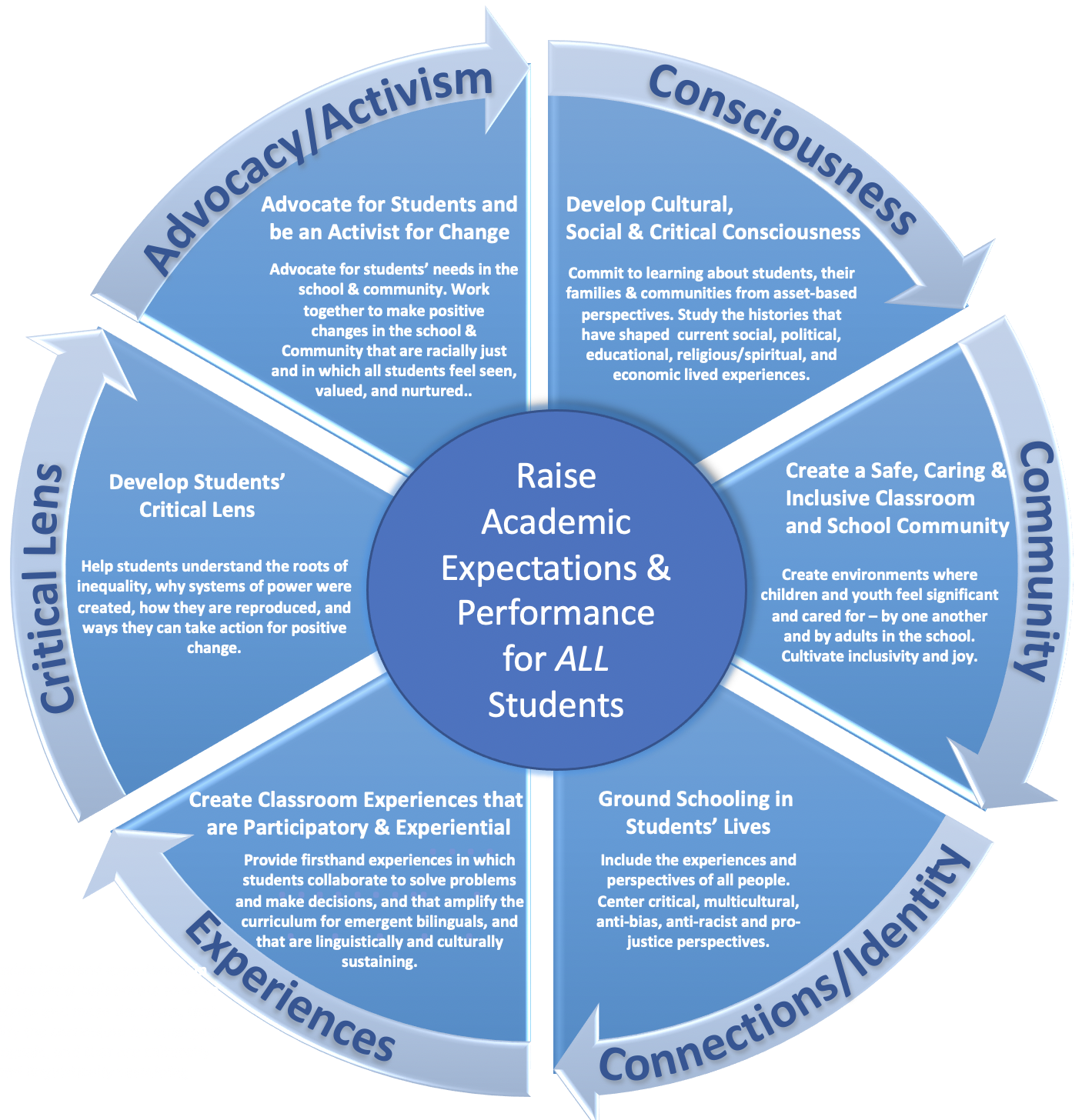 Content PedagogyDevelopmental ContinuumBeginning Levels 1, 2, 3Fall performance level expectation is 3Developing 4, 5, 6Winter performance expectation is 6Advanced 7, 8, 9Spring performance expectation is 8 or 9Demonstrates knowledge of subject matter, including the adopted California State Standards and curriculum frameworks. 3.1Uses knowledge about students and learning goals to organize the curriculum to facilitate understanding of subject matter, and make accommodations and/or modifications as needed to promote student access to the curriculum. 3.2Plans, designs, implements, and monitors instruction consistent with current subject-specific pedagogy in the content area(s) of instruction, and designs and implements disciplinary and cross-disciplinary learning sequences. 3.3Adapts subject matter curriculum, organization, and planning to support the acquisition and use of academic language within learning activities to promote subject matter knowledge of all students. 3.5Beginning practices: Performance Levels 1 (some of these activities), 2 (many), 3 (most or all)Creates lesson plan objectives that incorporate subject-specific pedagogy.Plans learning objectives that build on students’ prior knowledge. Planned student grouping supports engagement and learning.Planned content-specific instructional strategies support students to reach the learning expectations. Developing practice: Performance Levels 4 (some of these activities), 5 (many), 6 (most or all)Plans include modeling and scaffolding that will support student learning. Includes activities that are engaging, challenging, and/or accessible for students.Aligns academic content standards, instruction and assessment (formative, formal, self, peer).Ensures clear connections and relevance to students.Implements learning activities in single lessons or sequence of lessons that draw on students’ assets and strengths.Provides explicit teaching of essential vocabulary, idioms, key words with multiple meanings, and academic language in ways that engage students in accessing subject matter text or learning activities.   Advanced teaching:  Performance Levels 7 (some of these activities), 8 (many), 9 (most or all)            Uses knowledge of student development and proficiencies to adapt instruction and meet individual student learning needs. Integrates assets of students, families, and communities into teaching in ways that empower students and encourage ownership of their own learning.FALL RATING:  FALL RATING:  FALL RATING:  Demonstrates knowledge of subject matter, including the adopted California State Standards and curriculum frameworks. 3.1Uses knowledge about students and learning goals to organize the curriculum to facilitate understanding of subject matter, and make accommodations and/or modifications as needed to promote student access to the curriculum. 3.2Plans, designs, implements, and monitors instruction consistent with current subject-specific pedagogy in the content area(s) of instruction, and designs and implements disciplinary and cross-disciplinary learning sequences. 3.3Adapts subject matter curriculum, organization, and planning to support the acquisition and use of academic language within learning activities to promote subject matter knowledge of all students. 3.5Beginning practices: Performance Levels 1 (some of these activities), 2 (many), 3 (most or all)Creates lesson plan objectives that incorporate subject-specific pedagogy.Plans learning objectives that build on students’ prior knowledge. Planned student grouping supports engagement and learning.Planned content-specific instructional strategies support students to reach the learning expectations. Developing practice: Performance Levels 4 (some of these activities), 5 (many), 6 (most or all)Plans include modeling and scaffolding that will support student learning. Includes activities that are engaging, challenging, and/or accessible for students.Aligns academic content standards, instruction and assessment (formative, formal, self, peer).Ensures clear connections and relevance to students.Implements learning activities in single lessons or sequence of lessons that draw on students’ assets and strengths.Provides explicit teaching of essential vocabulary, idioms, key words with multiple meanings, and academic language in ways that engage students in accessing subject matter text or learning activities.   Advanced teaching:  Performance Levels 7 (some of these activities), 8 (many), 9 (most or all)            Uses knowledge of student development and proficiencies to adapt instruction and meet individual student learning needs. Integrates assets of students, families, and communities into teaching in ways that empower students and encourage ownership of their own learning.WINTER RATING:  WINTER RATING:  WINTER RATING:  Demonstrates knowledge of subject matter, including the adopted California State Standards and curriculum frameworks. 3.1Uses knowledge about students and learning goals to organize the curriculum to facilitate understanding of subject matter, and make accommodations and/or modifications as needed to promote student access to the curriculum. 3.2Plans, designs, implements, and monitors instruction consistent with current subject-specific pedagogy in the content area(s) of instruction, and designs and implements disciplinary and cross-disciplinary learning sequences. 3.3Adapts subject matter curriculum, organization, and planning to support the acquisition and use of academic language within learning activities to promote subject matter knowledge of all students. 3.5Beginning practices: Performance Levels 1 (some of these activities), 2 (many), 3 (most or all)Creates lesson plan objectives that incorporate subject-specific pedagogy.Plans learning objectives that build on students’ prior knowledge. Planned student grouping supports engagement and learning.Planned content-specific instructional strategies support students to reach the learning expectations. Developing practice: Performance Levels 4 (some of these activities), 5 (many), 6 (most or all)Plans include modeling and scaffolding that will support student learning. Includes activities that are engaging, challenging, and/or accessible for students.Aligns academic content standards, instruction and assessment (formative, formal, self, peer).Ensures clear connections and relevance to students.Implements learning activities in single lessons or sequence of lessons that draw on students’ assets and strengths.Provides explicit teaching of essential vocabulary, idioms, key words with multiple meanings, and academic language in ways that engage students in accessing subject matter text or learning activities.   Advanced teaching:  Performance Levels 7 (some of these activities), 8 (many), 9 (most or all)            Uses knowledge of student development and proficiencies to adapt instruction and meet individual student learning needs. Integrates assets of students, families, and communities into teaching in ways that empower students and encourage ownership of their own learning.SPRING RATING:  SPRING RATING:  SPRING RATING:  Achievement: Intellect and SkillsDevelopmental ContinuumBeginning Levels 1, 2, 3Fall performance level expectation is 3Developing 4, 5, 6Winter performance expectation is 6Advanced 7, 8, 9Spring performance expectation is 8 or 9Monitors student learning and adjusts instruction while teaching so that students continue to be actively engaged in learning. 1.8Maintains high expectations for learning with appropriate support for the full range of students in the classroom. 2.5Demonstrates knowledge of the purposes, characteristics, and appropriate uses of different types of assessments. 5.1Collects and analyzes assessment data from multiple measures and sources (including information from IEP, IFSP, ITP and 504 plans) to plan and modify instruction and document students' learning over time. 5.2, 5.8Beginning practices: Performance Levels 1 (some of these activities), 2 (many), 3 (most or all)Holds high expectations for students. Monitors student learning during instruction and provides assistance to students individually or in small groups.Developing practice: Performance Levels 4 (some of these activities), 5 (many), 6 (most or all)Creates a rigorous learning environment focused on accuracy, analysis, problem solving, and appropriate levels of challenge. Incorporates higher order questions and opportunities for student inquiryDevelops and adapts the range of appropriate assessments (formative, summative, self, peer) to promote deep learning of content, academic language development, and higher order thinking. Adjusts instruction based on regular checks for understanding and observation of student engagement.Uses analysis of a variety of data to inform planning and differentiation of instruction. Advanced teaching: Performance Levels 7 (some of these activities), 8 (many), 9 (most or all)Provides differentiated supports for critical reading, writing thinking, higher order thinking, and problem solving across subject matter.Provides assistance and feedback individually or in small groups during instruction, and provides opportunities for students to incorporate the feedback to improve their work and understandings. Uses a variety of assessments to allow students with a range of learning needs to demonstrate what they know. Communicates regularly with resource personnel, para-educators, and families to ensure that student services are provided and progress is made in accessing appropriate content.FALL RATING:  FALL RATING:  FALL RATING:  Monitors student learning and adjusts instruction while teaching so that students continue to be actively engaged in learning. 1.8Maintains high expectations for learning with appropriate support for the full range of students in the classroom. 2.5Demonstrates knowledge of the purposes, characteristics, and appropriate uses of different types of assessments. 5.1Collects and analyzes assessment data from multiple measures and sources (including information from IEP, IFSP, ITP and 504 plans) to plan and modify instruction and document students' learning over time. 5.2, 5.8Beginning practices: Performance Levels 1 (some of these activities), 2 (many), 3 (most or all)Holds high expectations for students. Monitors student learning during instruction and provides assistance to students individually or in small groups.Developing practice: Performance Levels 4 (some of these activities), 5 (many), 6 (most or all)Creates a rigorous learning environment focused on accuracy, analysis, problem solving, and appropriate levels of challenge. Incorporates higher order questions and opportunities for student inquiryDevelops and adapts the range of appropriate assessments (formative, summative, self, peer) to promote deep learning of content, academic language development, and higher order thinking. Adjusts instruction based on regular checks for understanding and observation of student engagement.Uses analysis of a variety of data to inform planning and differentiation of instruction. Advanced teaching: Performance Levels 7 (some of these activities), 8 (many), 9 (most or all)Provides differentiated supports for critical reading, writing thinking, higher order thinking, and problem solving across subject matter.Provides assistance and feedback individually or in small groups during instruction, and provides opportunities for students to incorporate the feedback to improve their work and understandings. Uses a variety of assessments to allow students with a range of learning needs to demonstrate what they know. Communicates regularly with resource personnel, para-educators, and families to ensure that student services are provided and progress is made in accessing appropriate content.WINTER RATING:  WINTER RATING:  WINTER RATING:  Monitors student learning and adjusts instruction while teaching so that students continue to be actively engaged in learning. 1.8Maintains high expectations for learning with appropriate support for the full range of students in the classroom. 2.5Demonstrates knowledge of the purposes, characteristics, and appropriate uses of different types of assessments. 5.1Collects and analyzes assessment data from multiple measures and sources (including information from IEP, IFSP, ITP and 504 plans) to plan and modify instruction and document students' learning over time. 5.2, 5.8Beginning practices: Performance Levels 1 (some of these activities), 2 (many), 3 (most or all)Holds high expectations for students. Monitors student learning during instruction and provides assistance to students individually or in small groups.Developing practice: Performance Levels 4 (some of these activities), 5 (many), 6 (most or all)Creates a rigorous learning environment focused on accuracy, analysis, problem solving, and appropriate levels of challenge. Incorporates higher order questions and opportunities for student inquiryDevelops and adapts the range of appropriate assessments (formative, summative, self, peer) to promote deep learning of content, academic language development, and higher order thinking. Adjusts instruction based on regular checks for understanding and observation of student engagement.Uses analysis of a variety of data to inform planning and differentiation of instruction. Advanced teaching: Performance Levels 7 (some of these activities), 8 (many), 9 (most or all)Provides differentiated supports for critical reading, writing thinking, higher order thinking, and problem solving across subject matter.Provides assistance and feedback individually or in small groups during instruction, and provides opportunities for students to incorporate the feedback to improve their work and understandings. Uses a variety of assessments to allow students with a range of learning needs to demonstrate what they know. Communicates regularly with resource personnel, para-educators, and families to ensure that student services are provided and progress is made in accessing appropriate content.SPRING RATING:  SPRING RATING:  SPRING RATING:  ExperiencesDevelopmental ContinuumBeginning Levels 1, 2, 3Fall performance level expectation is 3Developing 4, 5, 6Winter performance expectation is 6Advanced 7, 8, 9Spring performance expectation is 8 or 9Establishes and maintains clear expectations for positive classroom behavior and for student-to- student and student-to-teacher interactions by communicating classroom routines, procedures, and norms to students. 2.6Makes effective use of instructional time to maximize learning opportunities for all students. 4.4aPlans and implements Universal Design for Learning strategies and appropriate modifications in order to provide access to the curriculum for all students. 4.4bPlans for and effectively orchestrates opportunities for students to support each other in learning. 4.4dPlans instruction that promotes a range of communication strategies and activity modes between teacher and student and among students. 4.7Beginning practices: Performance Levels 1 (some of these activities), 2 (many), 3 (most or all)Creates, models, explains and reviews expectations for respectful, purposeful and productive learning with students. Maintains a positive, respectful, inclusive learning climate that builds on student strengths.  Plans and uses a range of structured, supportive interactions between students that support their own and their peers’ learning. Asks questions in discussions, tasks or assessments that require students to recall, interpret, and think critically and that elicit oral or written responses by students.Developing practice: Performance Levels 4 (some of these activities), 5 (many), 6 (most or all)Uses multiple strategies, including culturally responsive instruction, to develop and maintain high standards for individual and group behavior. Promotes positive behaviors and prevents or refocuses behaviors not supportive of a productive and purposeful learning environment. Paces instruction with students to provide adequate time for instruction, checking for understanding, completion of learning activities, closure, with options for extension and review. Engages students in a range of communication strategies (collaborative, interpretive, productive) and activity modes between teacher and student and among students that are culturally responsive and engage students in the development and monitoring of norms. Structures student talk so that there is equity of voice, and that thinking and problem solving are shared?Advanced teaching: Performance Levels 7 (some of these activities), 8 (many), 9 (most or all)Guides and supports students to self-assess, monitor, and set goals for individual and group behavior and participation. Engages students in monitoring and reflecting on communication strategies and activity modes in ways that are culturally responsive. Identifies strengths and competencies of all students to provide appropriate challenge and accommodations, drawing from Universal Design for Learning strategies. FALL RATING:  FALL RATING:  FALL RATING:  Establishes and maintains clear expectations for positive classroom behavior and for student-to- student and student-to-teacher interactions by communicating classroom routines, procedures, and norms to students. 2.6Makes effective use of instructional time to maximize learning opportunities for all students. 4.4aPlans and implements Universal Design for Learning strategies and appropriate modifications in order to provide access to the curriculum for all students. 4.4bPlans for and effectively orchestrates opportunities for students to support each other in learning. 4.4dPlans instruction that promotes a range of communication strategies and activity modes between teacher and student and among students. 4.7Beginning practices: Performance Levels 1 (some of these activities), 2 (many), 3 (most or all)Creates, models, explains and reviews expectations for respectful, purposeful and productive learning with students. Maintains a positive, respectful, inclusive learning climate that builds on student strengths.  Plans and uses a range of structured, supportive interactions between students that support their own and their peers’ learning. Asks questions in discussions, tasks or assessments that require students to recall, interpret, and think critically and that elicit oral or written responses by students.Developing practice: Performance Levels 4 (some of these activities), 5 (many), 6 (most or all)Uses multiple strategies, including culturally responsive instruction, to develop and maintain high standards for individual and group behavior. Promotes positive behaviors and prevents or refocuses behaviors not supportive of a productive and purposeful learning environment. Paces instruction with students to provide adequate time for instruction, checking for understanding, completion of learning activities, closure, with options for extension and review. Engages students in a range of communication strategies (collaborative, interpretive, productive) and activity modes between teacher and student and among students that are culturally responsive and engage students in the development and monitoring of norms. Structures student talk so that there is equity of voice, and that thinking and problem solving are shared?Advanced teaching: Performance Levels 7 (some of these activities), 8 (many), 9 (most or all)Guides and supports students to self-assess, monitor, and set goals for individual and group behavior and participation. Engages students in monitoring and reflecting on communication strategies and activity modes in ways that are culturally responsive. Identifies strengths and competencies of all students to provide appropriate challenge and accommodations, drawing from Universal Design for Learning strategies. WINTER RATING:  WINTER RATING:  WINTER RATING:  Establishes and maintains clear expectations for positive classroom behavior and for student-to- student and student-to-teacher interactions by communicating classroom routines, procedures, and norms to students. 2.6Makes effective use of instructional time to maximize learning opportunities for all students. 4.4aPlans and implements Universal Design for Learning strategies and appropriate modifications in order to provide access to the curriculum for all students. 4.4bPlans for and effectively orchestrates opportunities for students to support each other in learning. 4.4dPlans instruction that promotes a range of communication strategies and activity modes between teacher and student and among students. 4.7Beginning practices: Performance Levels 1 (some of these activities), 2 (many), 3 (most or all)Creates, models, explains and reviews expectations for respectful, purposeful and productive learning with students. Maintains a positive, respectful, inclusive learning climate that builds on student strengths.  Plans and uses a range of structured, supportive interactions between students that support their own and their peers’ learning. Asks questions in discussions, tasks or assessments that require students to recall, interpret, and think critically and that elicit oral or written responses by students.Developing practice: Performance Levels 4 (some of these activities), 5 (many), 6 (most or all)Uses multiple strategies, including culturally responsive instruction, to develop and maintain high standards for individual and group behavior. Promotes positive behaviors and prevents or refocuses behaviors not supportive of a productive and purposeful learning environment. Paces instruction with students to provide adequate time for instruction, checking for understanding, completion of learning activities, closure, with options for extension and review. Engages students in a range of communication strategies (collaborative, interpretive, productive) and activity modes between teacher and student and among students that are culturally responsive and engage students in the development and monitoring of norms. Structures student talk so that there is equity of voice, and that thinking and problem solving are shared?Advanced teaching: Performance Levels 7 (some of these activities), 8 (many), 9 (most or all)Guides and supports students to self-assess, monitor, and set goals for individual and group behavior and participation. Engages students in monitoring and reflecting on communication strategies and activity modes in ways that are culturally responsive. Identifies strengths and competencies of all students to provide appropriate challenge and accommodations, drawing from Universal Design for Learning strategies. SPRING RATING:  SPRING RATING:  SPRING RATING:  Critical Lens/ AdvocacyDevelopmental ContinuumBeginning Levels 1, 2, 3Fall performance level expectation is 3Developing 4, 5, 6Winter performance expectation is 6Advanced 7, 8, 9Spring performance expectation is 8 or 9Promotes critical and creative thinking and analysis through activities that provide opportunities for inquiry, problem solving, responding to and framing meaningful questions, and reflection. 1.5Reflect on their own teaching practice and level of subject matter and pedagogical knowledge to plan and implement instruction that can improve student learning. 6.1Demonstrate professional responsibility for all aspects of student learning and classroom management, including responsibility for the learning outcomes of all students. Beginning teachers conduct themselves with integrity and model ethical conduct for themselves and others. 6.5Beginning practices: Performance Levels 1 (some of these activities), 2 (many), 3 (most or all)Begins to engage in reflection on teaching practice individually and with colleagues that is focused on methods to support the full range of learners Listens, acknowledges, supports and responds to student voices, opinions, ideas and questionsProvides descriptive feedback to students on the quality of their work; provides opportunities for students to apply the feedback to deepen their understandings.Developing practice: Performance Levels 4 (some of these activities), 5 (many), 6 (most or all)Reflects on teaching practice individually and with colleagues, staff and families that is focused on ways to support the full range of learners.  Conducts self professionally and with integrity. Maintains professional responsibilities in timely ways and seeks support as needed. Advanced teaching: Performance Levels 7 (some of these activities), 8 (many), 9 (most or all)Supports families in positive engagement with the school. Initiates and monitors referral processes and follow-up meetings to ensure that students receive support and/or extended learning integrated into the core curriculum. Maintains an inclusive, culturally responsive and sustaining environment for students, families and colleagues.FALL RATING:  FALL RATING:  FALL RATING:  Promotes critical and creative thinking and analysis through activities that provide opportunities for inquiry, problem solving, responding to and framing meaningful questions, and reflection. 1.5Reflect on their own teaching practice and level of subject matter and pedagogical knowledge to plan and implement instruction that can improve student learning. 6.1Demonstrate professional responsibility for all aspects of student learning and classroom management, including responsibility for the learning outcomes of all students. Beginning teachers conduct themselves with integrity and model ethical conduct for themselves and others. 6.5Beginning practices: Performance Levels 1 (some of these activities), 2 (many), 3 (most or all)Begins to engage in reflection on teaching practice individually and with colleagues that is focused on methods to support the full range of learners Listens, acknowledges, supports and responds to student voices, opinions, ideas and questionsProvides descriptive feedback to students on the quality of their work; provides opportunities for students to apply the feedback to deepen their understandings.Developing practice: Performance Levels 4 (some of these activities), 5 (many), 6 (most or all)Reflects on teaching practice individually and with colleagues, staff and families that is focused on ways to support the full range of learners.  Conducts self professionally and with integrity. Maintains professional responsibilities in timely ways and seeks support as needed. Advanced teaching: Performance Levels 7 (some of these activities), 8 (many), 9 (most or all)Supports families in positive engagement with the school. Initiates and monitors referral processes and follow-up meetings to ensure that students receive support and/or extended learning integrated into the core curriculum. Maintains an inclusive, culturally responsive and sustaining environment for students, families and colleagues.WINTER RATING:  WINTER RATING:  WINTER RATING:  Promotes critical and creative thinking and analysis through activities that provide opportunities for inquiry, problem solving, responding to and framing meaningful questions, and reflection. 1.5Reflect on their own teaching practice and level of subject matter and pedagogical knowledge to plan and implement instruction that can improve student learning. 6.1Demonstrate professional responsibility for all aspects of student learning and classroom management, including responsibility for the learning outcomes of all students. Beginning teachers conduct themselves with integrity and model ethical conduct for themselves and others. 6.5Beginning practices: Performance Levels 1 (some of these activities), 2 (many), 3 (most or all)Begins to engage in reflection on teaching practice individually and with colleagues that is focused on methods to support the full range of learners Listens, acknowledges, supports and responds to student voices, opinions, ideas and questionsProvides descriptive feedback to students on the quality of their work; provides opportunities for students to apply the feedback to deepen their understandings.Developing practice: Performance Levels 4 (some of these activities), 5 (many), 6 (most or all)Reflects on teaching practice individually and with colleagues, staff and families that is focused on ways to support the full range of learners.  Conducts self professionally and with integrity. Maintains professional responsibilities in timely ways and seeks support as needed. Advanced teaching: Performance Levels 7 (some of these activities), 8 (many), 9 (most or all)Supports families in positive engagement with the school. Initiates and monitors referral processes and follow-up meetings to ensure that students receive support and/or extended learning integrated into the core curriculum. Maintains an inclusive, culturally responsive and sustaining environment for students, families and colleagues.SPRING RATING:  SPRING RATING:  SPRING RATING:  Connections and IdentityDevelopmental ContinuumBeginning Levels 1, 2, 3Fall performance level expectation is 3Developing 4, 5, 6Winter performance expectation is 6Advanced 7, 8, 9Spring performance expectation is 8 or 9Supports students’ first and/or second language acquisition by using research-based instructional approaches, including focused English Language Development, Specially Designed Academic Instruction in English (SDAIE ), scaffolding across content areas, and structured English Immersion. 1.6Uses developmentally, linguistically, and culturally appropriate learning activities, instructional materials and resources. 4.4cBeginning practices: Performance Levels 1 (some of these activities), 2 (many), 3 (most or all)Makes connections in teaching between subject matter and real-life contexts, incorporating culturally-relevant resources, materials, tools, and/or educational technology. Plans instruction using assessment information on student academic readiness, language, cultural background, and individual development. Support EL understanding using visuals, models or graphic organizers.Developing practice: Performance Levels 4 (some of these activities), 5 (many), 6 (most or all)Uses knowledge of students’ language and cultural background, English language proficiencies and English learner strengths to develop and adapt instruction; provides scaffolded-supports for language and content for the range of English learners.Examines potential sources of bias and stereotyping when planning lessons. Plans and uses culturally-responsive and sustaining pedagogy.Advanced teaching: Performance Levels 7 (some of these activities), 8 (many), 9 (most or all)Plans and implements differentiated instruction based on knowledge of students’ academic readiness, academic language, diverse cultural backgrounds, and individual cognitive, social, emotional, and physical development. Provides student choice in the use of relevant resources, materials, tools, and/or educational technology to enhance student understanding, access and engagement.Applies knowledge of English language development and English learner’s strengths and assessed needs to differentiate content, process, products and/or assessment to support English learners to use one or more components of English language development (vocabulary, functions, forms, fluency).FALL RATING:  FALL RATING:  FALL RATING:  Supports students’ first and/or second language acquisition by using research-based instructional approaches, including focused English Language Development, Specially Designed Academic Instruction in English (SDAIE ), scaffolding across content areas, and structured English Immersion. 1.6Uses developmentally, linguistically, and culturally appropriate learning activities, instructional materials and resources. 4.4cBeginning practices: Performance Levels 1 (some of these activities), 2 (many), 3 (most or all)Makes connections in teaching between subject matter and real-life contexts, incorporating culturally-relevant resources, materials, tools, and/or educational technology. Plans instruction using assessment information on student academic readiness, language, cultural background, and individual development. Support EL understanding using visuals, models or graphic organizers.Developing practice: Performance Levels 4 (some of these activities), 5 (many), 6 (most or all)Uses knowledge of students’ language and cultural background, English language proficiencies and English learner strengths to develop and adapt instruction; provides scaffolded-supports for language and content for the range of English learners.Examines potential sources of bias and stereotyping when planning lessons. Plans and uses culturally-responsive and sustaining pedagogy.Advanced teaching: Performance Levels 7 (some of these activities), 8 (many), 9 (most or all)Plans and implements differentiated instruction based on knowledge of students’ academic readiness, academic language, diverse cultural backgrounds, and individual cognitive, social, emotional, and physical development. Provides student choice in the use of relevant resources, materials, tools, and/or educational technology to enhance student understanding, access and engagement.Applies knowledge of English language development and English learner’s strengths and assessed needs to differentiate content, process, products and/or assessment to support English learners to use one or more components of English language development (vocabulary, functions, forms, fluency).WINTER RATING:  WINTER RATING:  WINTER RATING:  Supports students’ first and/or second language acquisition by using research-based instructional approaches, including focused English Language Development, Specially Designed Academic Instruction in English (SDAIE ), scaffolding across content areas, and structured English Immersion. 1.6Uses developmentally, linguistically, and culturally appropriate learning activities, instructional materials and resources. 4.4cBeginning practices: Performance Levels 1 (some of these activities), 2 (many), 3 (most or all)Makes connections in teaching between subject matter and real-life contexts, incorporating culturally-relevant resources, materials, tools, and/or educational technology. Plans instruction using assessment information on student academic readiness, language, cultural background, and individual development. Support EL understanding using visuals, models or graphic organizers.Developing practice: Performance Levels 4 (some of these activities), 5 (many), 6 (most or all)Uses knowledge of students’ language and cultural background, English language proficiencies and English learner strengths to develop and adapt instruction; provides scaffolded-supports for language and content for the range of English learners.Examines potential sources of bias and stereotyping when planning lessons. Plans and uses culturally-responsive and sustaining pedagogy.Advanced teaching: Performance Levels 7 (some of these activities), 8 (many), 9 (most or all)Plans and implements differentiated instruction based on knowledge of students’ academic readiness, academic language, diverse cultural backgrounds, and individual cognitive, social, emotional, and physical development. Provides student choice in the use of relevant resources, materials, tools, and/or educational technology to enhance student understanding, access and engagement.Applies knowledge of English language development and English learner’s strengths and assessed needs to differentiate content, process, products and/or assessment to support English learners to use one or more components of English language development (vocabulary, functions, forms, fluency).SPRING RATING:  SPRING RATING:  SPRING RATING:  Community: Inclusivity and JoyDevelopmental ContinuumBeginning Levels 1, 2, 3Fall performance level expectation is 3Developing 4, 5, 6Winter performance expectation is 6Advanced 7, 8, 9Spring performance expectation is 8 or 9Provide students with opportunities to access the curriculum by incorporating the visual and performing arts, as appropriate to the content and context of learning. 1.3Provide students with opportunities to access the curriculum by incorporating the visual and performing arts, as appropriate to the content and context of learning. 1.7Establishes, maintains, and monitors inclusive learning environments that are physically, mentally, intellectually, and emotionally healthy and safe to enable all students to learn. 2.3Beginning practices: Performance Levels 1 (some of these activities), 2 (many), 3 (most or all)Maintains an assurance of safety, belonging, value and fairness when teaching. Recognizes and addresses safety issues regarding materials, student interactions, and the organization of the learning environment. Models and explicitly teaches respectful behaviors. Involves the arts as part of the curriculum.Developing practice: Performance Levels 4 (some of these activities), 5 (many), 6 (most or all)Models and communicates an assurance of safety, belonging, value and fairness to all students. Models and provides instruction on skills that develop resiliency and support intellectual and emotional safety. Provides opportunities for all students to contribute to the class, take risks, offer opinions, share alternative perspectives, and take on meaningful responsibilities.Gives purposeful attention to the arts as a means for human expression.Advanced teaching: Performance Levels 7 (some of these activities), 8 (many), 9 (most or all)Engages students to offer respectful opinions about divergent viewpoints and to reflect on their own language and behavior that contribute to intellectual and emotional well-being of one another.Provides opportunities for students to engage in a variety of self-expression in connection with their learning.FALL RATING:  FALL RATING:  FALL RATING:  Provide students with opportunities to access the curriculum by incorporating the visual and performing arts, as appropriate to the content and context of learning. 1.3Provide students with opportunities to access the curriculum by incorporating the visual and performing arts, as appropriate to the content and context of learning. 1.7Establishes, maintains, and monitors inclusive learning environments that are physically, mentally, intellectually, and emotionally healthy and safe to enable all students to learn. 2.3Beginning practices: Performance Levels 1 (some of these activities), 2 (many), 3 (most or all)Maintains an assurance of safety, belonging, value and fairness when teaching. Recognizes and addresses safety issues regarding materials, student interactions, and the organization of the learning environment. Models and explicitly teaches respectful behaviors. Involves the arts as part of the curriculum.Developing practice: Performance Levels 4 (some of these activities), 5 (many), 6 (most or all)Models and communicates an assurance of safety, belonging, value and fairness to all students. Models and provides instruction on skills that develop resiliency and support intellectual and emotional safety. Provides opportunities for all students to contribute to the class, take risks, offer opinions, share alternative perspectives, and take on meaningful responsibilities.Gives purposeful attention to the arts as a means for human expression.Advanced teaching: Performance Levels 7 (some of these activities), 8 (many), 9 (most or all)Engages students to offer respectful opinions about divergent viewpoints and to reflect on their own language and behavior that contribute to intellectual and emotional well-being of one another.Provides opportunities for students to engage in a variety of self-expression in connection with their learning.WINTER RATING:  WINTER RATING:  WINTER RATING:  Provide students with opportunities to access the curriculum by incorporating the visual and performing arts, as appropriate to the content and context of learning. 1.3Provide students with opportunities to access the curriculum by incorporating the visual and performing arts, as appropriate to the content and context of learning. 1.7Establishes, maintains, and monitors inclusive learning environments that are physically, mentally, intellectually, and emotionally healthy and safe to enable all students to learn. 2.3Beginning practices: Performance Levels 1 (some of these activities), 2 (many), 3 (most or all)Maintains an assurance of safety, belonging, value and fairness when teaching. Recognizes and addresses safety issues regarding materials, student interactions, and the organization of the learning environment. Models and explicitly teaches respectful behaviors. Involves the arts as part of the curriculum.Developing practice: Performance Levels 4 (some of these activities), 5 (many), 6 (most or all)Models and communicates an assurance of safety, belonging, value and fairness to all students. Models and provides instruction on skills that develop resiliency and support intellectual and emotional safety. Provides opportunities for all students to contribute to the class, take risks, offer opinions, share alternative perspectives, and take on meaningful responsibilities.Gives purposeful attention to the arts as a means for human expression.Advanced teaching: Performance Levels 7 (some of these activities), 8 (many), 9 (most or all)Engages students to offer respectful opinions about divergent viewpoints and to reflect on their own language and behavior that contribute to intellectual and emotional well-being of one another.Provides opportunities for students to engage in a variety of self-expression in connection with their learning.SPRING RATING:  SPRING RATING:  SPRING RATING:  Quarterly Summary (Fall and Winter) and End-of-Year Individual Development Plan (Spring)(complete collaboratively by Teacher Candidate and Teacher Supervisor)FALL Quarter SummaryEvidence of TPE Strengths:TPE Target Growth Areas:Next Steps: What will we see in your teaching that demonstrates growth toward achieving your goals?WINTER Quarter SummaryEvidence of TPE Strengths:TPE Target Growth Areas:Next Steps: What will we see in your teaching that demonstrates growth toward achieving your goals?SPRING: Individual Development Plan (for Induction)Evidence of TPE Strengths:TPE Target Growth Areas:Next Steps: What will we see in your teaching that demonstrates growth toward achieving your goals?